PRODUŽENI BORAVAKPRODUŽENI BORAVAK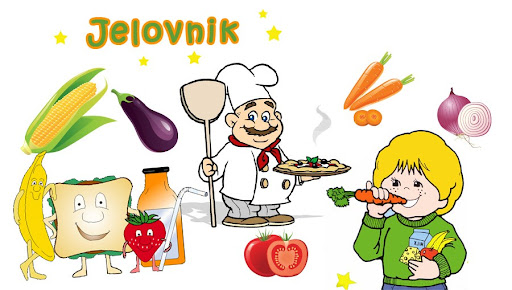 MJESEC: RUJAN 2023.MJESEC: RUJAN 2023.MJESEC: RUJAN 2023.PONEDJELJAK, 4.9.2023.TOPLI SENDVIČ, ČAJ, BANANAUTORAK, 5.9.2023.TJESTENINA BOLONJEZ, ZELENA SALATASRIJEDA, 6.9.2023.ZDRAVO VARIVO OD MAHUNA I KRUMPIRA, VOĆE, KRUHČETVRTAK, 7.9.2023.PILEĆI BATACI, MLINCI, KRASTAVCIPETAK,    8.9.2023.RIBLI ŠTAPIĆI, GRANATIR, KUPUS SALATAPONEDJELJAK, 11.9.2023.GRIZ,KRAŠGRIZ,KRAŠPILEĆI DINOSAUR, RIŽA S POVRĆEM, SALATA CIKLAČOKOLADNI PUDINGUTORAK, 12.9.2023.SENDVIČ,KAKAO NAPITAKSENDVIČ,KAKAO NAPITAKPEČENA VRATINA, PIRE KRUMPIR, ŠPINAT NA MLIJEKUVOĆNA SALATASRIJEDA, 13.9.2023.ČOKOLADNE KUGLICE,VOĆEČOKOLADNE KUGLICE,VOĆEZDRAVO VARIVO OD JUNETINE I GRAŠKA, VOĆEKEKSI,ČAJČETVRTAK, 14.9.2023.JAJE NA OKO,HRENOVKE,KRUH,ČAJJAJE NA OKO,HRENOVKE,KRUH,ČAJSAFT OD SVINJETINE S NJOKAMA U UMAKU, ZELENA SALATAVOČE,HLADNI NAPITAKPETAK,  15.9.2023.KRUH,NUTTELA,ČAJKRUH,NUTTELA,ČAJKNEDLE SA ŠLJIVAMA I VRHNJEMPALAČINKE,MLIJEKOPONEDJELJAK, 18.9.2023.PAŠTETA,KRUH,ČAJPAŠTETA,KRUH,ČAJRIŽOTO OD TELETINE I POVRĆA, KUPUS SALATA, VOĆEDOMAĆI KEKSI,MLIJEKOUROAK, 19.9.2023.ČOKOLINOČOKOLINOPEČENA PILETINA, KUHANI KRUMPIR, SALATA KRASTAVCI SA VRHNJEMKRUH,SIRNI NAMAZ,ČAJSRIJEDA, 20.9.2023.POHANI KRUH,SALAMA,KAKAOPOHANI KRUH,SALAMA,KAKAOFINO VARIVO OD MESA SA KUPUSOM I POVRĆEM, KRUH, VOĆEZOBENI KEKSI,MLIJEKOČETVRTAK, 21.9.2023.CORNFLEX,MLIJEKOCORNFLEX,MLIJEKOMESNE OKRUGLICE U UMAKU OD RAJČICE SA PIRE KRUMPIROM, KRUHKOLAČ,HLADNI NAPITAKPETAK,   22.9.2023.PALENTA,KAKAO,VOĆEPALENTA,KAKAO,VOĆEZAPEČENO TIJESTO SA SIROM I VRHNJEM,VOĆESENDVIČ,JOGURTPONEDJELJAK, 25.9.2023.TOPLI SENDVIČ,ČAJTOPLI SENDVIČ,ČAJCRISPY POPS,RIZI BIZI, KEČAPKOLAČ,HLADNI NAPITAKUTORAK, 26.9.2023.KUHANO JAJE,HRENOVKE,KRUHKUHANO JAJE,HRENOVKE,KRUHKRPICE SA ZELJEM, MESNA ŠTRUCAVOČNA SALATASRIJEDA, 27.9.2023.ČOKOLADNE KUGLICE,MLIJEKOČOKOLADNE KUGLICE,MLIJEKOGRAH VARIVO,KRUH,VOĆEKIFLICE,MLIJEKOČETVRTAK, 28.9.2023.GRIZ,KRAŠ,VOČEGRIZ,KRAŠ,VOČESVINJSKI GULAŠ SA PALENTOM, ZELENA SALATASENDVIČ,ČAJPETAK,   29.9.2023.KAJGANA,KRUH,SALATAKAJGANA,KRUH,SALATARIŽOTO OD PILETINE I POVRĆA, MIJEŠANA SALATAPUDING OD VANILIJE,SOK